https://www.youtube.com/playlist?list=PLvtJKssE5NrgeBi1pGJ5YL5Uyst4JM8-N► Воспроизвести всеВИДЕОУРОКИ: Дошкольники Окружающий мир 45 видеоВидеоуроки по окружающему миру для дошкольников являются идеальными помощниками при изучении новых тем, закреплении материала, для обычных и факультативных занятий, для групповой и индивидуальной работы. Они содержат оптимальное количество графической и анимационной информации для сосредоточения внимания и удержания интереса ребят без отвлечения от сути занятия. Каждый видеоурок озвучен профессиональным мужским голосом, четким и приятным для восприятия.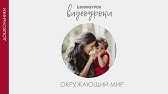 Осень | Дошкольники | Окружающий мир #1 | Инфоурок ИНФОУРОК 8:38Город. Деревня | Дошкольники | Окружающий мир #2 | Инфоурок ИНФОУРОК 7:04Сад. Огород | Дошкольники | Окружающий мир #3 | Инфоурок ИНФОУРОК 6:07Деревья | Дошкольники | Окружающий мир #4 | Инфоурок ИНФОУРОК 8:35Цветы | Дошкольники | Окружающий мир #5 | Инфоурок ИНФОУРОК 8:16Лес | Дошкольники | Окружающий мир #6 | Инфоурок ИНФОУРОК 8:38Грибы | Дошкольники | Окружающий мир #7 | Инфоурок ИНФОУРОК 10:17Дикие животные и их детеныши | Дошкольники | Окружающий мир #8 | Инфоурок ИНФОУРОК 8:54Домашние животные и их детеныши | Дошкольники | Окружающий мир #9 | Инфоурок ИНФОУРОК 8:22Животные жарких стран | Дошкольники | Окружающий мир #10 | Инфоурок ИНФОУРОК 10:37Животные холодных стран | Дошкольники | Окружающий мир #11 | Инфоурок ИНФОУРОК 8:43Животные и растения Красной книги | Дошкольники | Окружающий мир #12 | Инфоурок ИНФОУРОК 8:08Водоем - дом для животных и растений | Дошкольники | Окружающий мир #13 | Инфоурок ИНФОУРОК 9:05Наши пернатые друзья | Окружающий мир #14 | Инфоурок ИНФОУРОК 9:02Насекомые | Дошкольники | Окружающий мир #15 | Инфоурок ИНФОУРОК 10:57Лето | Дошкольники | Окружающий мир #16 | Инфоурок ИНФОУРОК 6:20Планета Земля - наш дом | Дошкольники | Окружающий мир #17 | Инфоурок ИНФОУРОК 5:42Космос | Дошкольники | Окружающий мир #18 | Инфоурок ИНФОУРОК 6:14Воздух | Дошкольники | Окружающий мир #19 | Инфоурок ИНФОУРОК 8:06Огонь | Дошкольники | Окружающий мир #20 | Инфоурок ИНФОУРОК 9:08Вода | Дошкольники | Окружающий мир #21 | Инфоурок ИНФОУРОК 7:11Нас окружает вода | Дошкольники | Окружающий мир #22 | Инфоурок ИНФОУРОК 5:39Живая и неживая природа | Дошкольники | Окружающий мир #23 | Инфоурок ИНФОУРОК 4:57Весна | Дошкольники | Окружающий мир #24 | Инфоурок ИНФОУРОК 7:52Посуда | Дошкольники | Окружающий мир #25 | Инфоурок ИНФОУРОК 6:39Мебель | Дошкольники | Окружающий мир #26 | Инфоурок ИНФОУРОК 5:10Транспорт | Дошкольники | Окружающий мир #27 | Инфоурок ИНФОУРОК 6:41Одежда | Дошкольники | Окружающий мир #28 | Инфоурок ИНФОУРОК 6:17Обувь | Дошкольники | Окружающий мир #29 | Инфоурок ИНФОУРОК 6:52Все профессии нужны, все профессии важны | Дошкольники | Окружающий мир #30 | Инфоурок ИНФОУРОК 8:48Школа | Дошкольники | Окружающий мир #31 | Инфоурок ИНФОУРОК 6:41Путешествие по Москве | Дошкольники | Окружающий мир #32 | Инфоурок ИНФОУРОК 6:49Музеи Москвы | Дошкольники | Окружающий мир #33 | Инфоурок ИНФОУРОК 7:01Улицы Москвы | Дошкольники | Окружающий мир #34 | Инфоурок ИНФОУРОК 7:33Люди смелые и умелые - космонавты | Дошкольники | Окружающий мир #35 | Инфоурок ИНФОУРОК 6:33Сбережем удивительный мир растений и животных | Дошкольники | Окружающий мир #36 | Инфоурок ИНФОУРОК 7:10Тепло | Дошкольники | Окружающий мир #37 | Инфоурок ИНФОУРОК 9:24Обувь | Дошкольники | Окружающий мир #38 | Инфоурок ИНФОУРОК 6:52Театры Москвы | Дошкольники | Окружающий мир #39 | Инфоурок ИНФОУРОК 10:00Путешествие в зиму | Дошкольники | Окружающий мир #40 | Инфоурок ИНФОУРОК 9:16Комнатные растения | Дошкольники | Окружающий мир #41 | Инфоурок ИНФОУРОК 9:04Ягоды | Дошкольники | Окружающий мир #42 | Инфоурок ИНФОУРОК 10:03Лекарственные растения | Дошкольники | Окружающий мир #43 | Инфоурок ИНФОУРОК 7:43Головные уборы | Дошкольники | Окружающий мир #44 | Инфоурок ИНФОУРОК 9:31Широка страна моя родная | Дошкольники | Окружающий мир #45 | Инфоурок ИНФОУРОК 